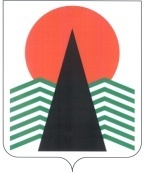  Администрация Нефтеюганского районаТерриториальная комиссияпо делам несовершеннолетних и защите их правПОСТАНОВЛЕНИЕ №75 06 декабря 2018 года, 10 – 15 ч. г. Нефтеюганск, 3 мкрн., д. 21, каб. 430зал совещаний администрации Нефтеюганского района,(сведения об участниках заседания указаны в протоколе № 65 заседания территориальной комиссии)Об обеспечении жилыми помещениями детей-сирот и детей, оставшихся без попечения родителей, лиц из числа детей-сирот и детей, оставшихся без попечения родителей, в том числе об исполнении исполнительных документов о предоставлении жилья детям-сирот и детям, оставшимся без попечения родителей, лицам из числа детей-сирот и детей, оставшихся без попечения родителей  	Заслушав и обсудив информацию  по вопросу, предусмотренному планом работы территориальной комиссии по делам несовершеннолетних и защите их прав Нефтеюганского района на 2018 год, территориальная комиссия установила:          По состоянию на 01 декабря 2018 года в отделе по опеке и попечительству администрации Нефтеюганского района в Списке детей-сирот и детей, оставшихся без попечения родителей, лиц из числа детей-сирот и детей, оставшихся без попечения родителей, которые подлежат обеспечению жилыми помещениями специализированного жилищного фонда по договорам найма специализированных жилых помещений на территории Нефтеюганского района состоит 15 человек. В рамках реализации мероприятий муниципальной программы «Социальная поддержка жителей Нефтеюганского района на 2017-2020 годы» на приобретение 15 жилых помещений было выделено 28 837,37 тыс. рублей, из них: средства окружного бюджета -  24 911,87 тыс. рублей, средства местного бюджета – 3 925,51 тыс. рублей.           Во втором полугодии 2018 г. уполномоченным органом – Департаментом имущественных отношений администрации Нефтеюганского района, было проведено 15 аукционов по приобретению 15 жилых помещений для предоставления по договору найма специализированного жилого помещения детям-сиротам и детям, оставшимся без попечения родителей, лицам из их числа – 2 жилых помещения в п.Салым, 13 жилых помещений в пгт.Пойковский. Заключено 15 муниципальных контрактов.  В  департаменте имущественных отношений и отделе по опеке и попечительству администрации Нефтеюганского района  отсутствуют исполнительные документов о предоставлении жилья детям-сиротам и детям, оставшимся без попечения родителей, лицам из числа детей-сирот и детей, оставшихся без попечения родителей.  	С целью обеспечения защиты прав и законных интересов несовершеннолетних, территориальная комиссия по делам несовершеннолетних и защите их прав  Нефтеюганского района п о с т а н о в и л а:Информацию об обеспечении жилыми помещениями детей-сирот и детей, оставшихся без попечения родителей, лиц из числа детей-сирот и детей, оставшихся без попечения родителей, в том числе об исполнении исполнительных документов о предоставлении жилья детям-сирот и детям, оставшимся без попечения родителей, лицам из числа детей-сирот и детей, оставшихся без попечения родителей, принять к сведению.Срок: 06 декабря 2018 года.	2.     Рекомендовать департаменту имущественных отношений администрации  Нефтеюганского района (О.В.Бородкина) организовать работу с застройщиками жилых домов, в которых возможно предусмотреть жилые помещения (1-комнатные квартиры) площадью 33 кв.м. для приобретения в 2019 году и последующего предоставления детям-сиротам и детям, оставшимся без попечения родителей, лицам из их числа.  	Срок: до 1 мая 2019 года.	3. Отделу по опеке и попечительству администрации Нефтеюганского района (В.В.Лобанкова) направить в Отдел участковых уполномоченных полиции и по делам несовершеннолетних ОМВД России по Нефтеюганскому району  список жилых помещений,   переданных  в 2016-2018 гг. лицам из  числа детей – сирот и детей, оставшихся без попечения родителей, по договорам найма специализированных жилых помещений.	Срок: не позднее 14 декабря 2018 года.	4. Контроль за исполнением данного постановления возложить на заместителя председателя территориальной комиссии по делам несовершеннолетних и защите их прав Нефтеюганского района.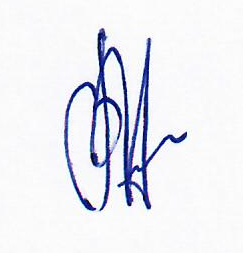 Председательствующий                                          В.Г.Михалев 